Operačný program:			Integrovaná infraštruktúraPrioritná os:	9 Podpora výskumu, vývoja a inováciíŠpecifický cieľ:	9.5 Rast výskumno-vývojových a inovačných kapacít v priemysle a službáchNázov projektu:	Inteligentná inovácia produkčného procesu výrobykomponentov z drevaKód projektu:	313012W005Názov a sídlo prijímateľa:	RADVIL - STAV, s.r.o.	1. Mája 1311/51, 953 01 Zlaté Moravce	IČO: 36 840 696Miesto realizácie projektu:	Družstevná 501, 956 19 KrnčaFinančná podporaz verejných prostriedkovna projekt:				409 464,00 EURStručný opis projektu: 	Predmetom projektu bolo obstaranie technologických zariadení, automatickej linky na opracovanie komponentov z dreva a robotizované pracovisko - robota s baliacim strojom, za účelom inovácie procesu bezodpadového spôsobu spracovania komponentov z dreva, pre drevospracujúci priemysel a ich zavedenie do výroby spoločnosti RADVIL - STAV, s.r.o., prostredníctvom počiatočnej investície vo forme zásadnej zmeny výrobného procesu. Cieľom inovácie procesu výroby v spoločnosti RADVIL-STAV, s.r.o. je zvýšenie efektívnosti a účinnosti prevádzky pri rutinných, monotónnych, fyzicky intenzívnych, zdravie zaťažujúcich a na presnosť náročných úkonoch.„Informácie o Operačnom programe Integrovaná infraštruktúra 2014 – 2020 nájdete na www.opii.gov.sk“ 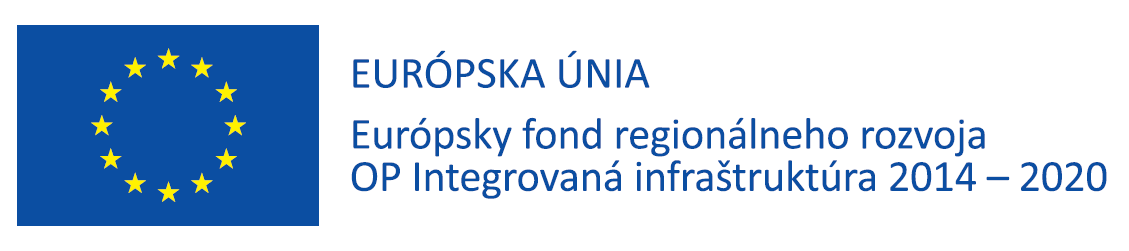 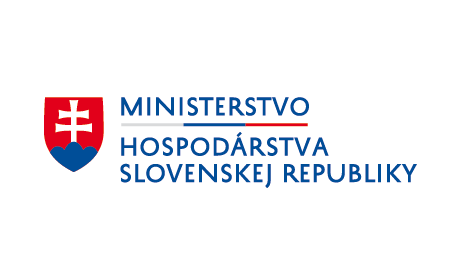 Tento projekt je spolufinancovaný z EFRR – Európsky fond regionálneho rozvoja